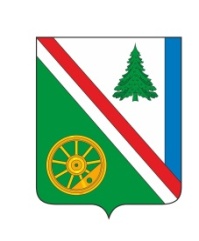 __________2023г. №_____РОССИЙСКАЯ ФЕДЕРАЦИЯИРКУТСКАЯ ОБЛАСТЬБРАТСКИЙ РАЙОНВИХОРЕВСКОЕ МУНИЦИПАЛЬНОЕ ОБРАЗОВАНИЕДУМА РЕШЕНИЕ (ПРОЕКТ)О НАЗНАЧЕНИИ ПУБЛИЧНЫХ СЛУШАНИЙ ПО ПРОЕКТУ РЕШЕНИЯ ДУМЫ ВИХОРЕВСКОГО МУНИЦИПАЛЬНОГО ОБРАЗОВАНИЯ «О ВНЕСЕНИИ ИЗМЕНЕНИЙ И ДОПОЛНЕНИЙ В УСТАВ ВИХОРЕВСКОГО МУНИЦИПАЛЬНОГО ОБРАЗОВАНИЯ»С целью обсуждения проекта муниципального нормативного правового акта с участием жителей муниципального образования, руководствуясь пунктом 1 части 3 статьи 28 Федерального закона от 6 октября 2003г. №131-ФЗ «Об общих принципах организации местного самоуправления в Российской Федерации», статьей 17, частью 6 статьи 48 Устава Вихоревского муниципального образования, Положением о публичных слушаниях, общественных обсуждениях в Вихоревском муниципальном образовании, утвержденным решением Думы Вихоревского муниципального образования от 3 октября 2019г. №97, Регламентом Думы Вихоревского муниципального образования, Дума Вихоревского муниципального образованияРЕШИЛА:1.Провести публичные слушания по проекту решения Думы Вихоревского муниципального образования «О внесении изменений и дополнений в Устав Вихоревского муниципального образования» _____ 2023 года в 16-00 часов по адресу: г. Вихоревка, улица Дзержинского, д. 105 кабинет № 13 (проект прилагается).2. Установить срок подачи рекомендаций и предложений граждан по проекту решения Думы Вихоревского муниципального образования «О внесении изменений и дополнений в Устав Вихоревского муниципального образования» до _______ 2023 года с 09-00 до 13-00 часов и с 14-00 до 15-30 часов по адресу: г. Вихоревка, ул. Дзержинского, д. 105 кабинет № 13, а также на адрес электронной почты: duma_vmo@mail.ru. 3. Назначить ответственной за подготовку и проведение публичных слушаний постоянную депутатскую комиссию по регламенту и депутатской этике Думы Вихоревского муниципального образования.4. Настоящее решение вступает в силу со дня его подписания и подлежит официальному опубликованию и размещению в информационно-телекоммуникационной сети «Интернет» на официальном сайте администрации Вихоревского городского поселения www.admvih.ru.Председатель Думы Вихоревскогомуниципального образования							Л. Г. РемизоваПояснительная запискак проекту решения Думы Вихоревского муниципального образования «О внесении изменений и дополнений в Устав Вихоревского муниципального образования» (в редакции решений Думы Вихоревского МО от 21.11.2006 г. №50, от 25.12.2007 г. №6, от 22.04.2009 г. №55, от 26.05.2010 г. №88, от 20.04.2011 г. №111, от 15.02.2012 г. №150, от 12.12.2012 г. №29, от 08.04.2014 г. №83, от 12.12.2014 г. №115, от 26.05.2015 г. №132, от 13.04.2016 г. №158, от 25.11.2016 г. №207, от 17.07.2017 г. №259, от 26.12.2017 г. №14, от 24.12.2018г. №61, от 26.06.2019г. №90, от 24.12.2019г.№111, от 02.12.2020г. №146, 21.12.2021г. №201, от 28.11.2022г. №14).1. Субъект правотворческой инициативыПроект решения о внесении изменений и дополнений в Устав Вихоревского МО образования (в редакции решений Думы Вихоревского МО от 21.11.2006 г. № 50, от 25.12.2007 г. № 6, от 22.04.2009 г. № 55, от 26.05.2010 г. № 88, от 20.04.2011 г. № 111, от 15.02.2012 г. №150, от 12.12.2012 г. № 29, от 08.04.2014 г. № 83, от 12.12.2014 г. № 115, от 26.05.2015 г. № 132, от 13.04.2016 г. № 158, от 25.11.2016 г. № 207, от 17.07.2017 г. № 259, от 26.12.2017 г. №14, от 24.12.2018г. №61, от 26.06.2019г. №90, от 24.12.2019г. №111, от 02.12.2020г.№146, от 21.12.2021г. №201, от 28.11.2022г. №14) (далее – проект) подготовлен Думой Вихоревского МО.2. Правовое основание принятия решенияПравовой основой для разработки проекта является Конституция Российской Федерации, Федеральный закон «Об общих принципах организации местного самоуправления в Российской Федерации» от 06.10.2003 г. №131-ФЗ (в редакции Федерального закона от 06.02.2023 года №12-ФЗ «О внесении изменений в Федеральный закон «Об общих принципах организации публичной власти в субъектах Российской Федерации» и отдельные законодательные акты Российской Федерации».Предмет правового регулирования рассматриваемого проекта направлен на приведение Устава Вихоревского муниципального образования в соответствие с требованиями и нормами действующего законодательства. Проект соответствует действующему федеральному законодательству. Форма и текст рассматриваемого проекта отвечают основным правилам юридической техники.3. Обоснование необходимости принятия проекта, его цели и основные положенияПринятие данного проекта обусловлено необходимостью приведения в соответствие с требованиями действующего законодательства основного нормативного правового акта в системе муниципальных правовых актов Вихоревского муниципального образования. Предлагаемый проект решения учитывает изменения, утвержденные вышеперечисленными нормами федерального законодательства.В целях обеспечения участия граждан в его обсуждении и определения порядка учета предложений по проекту указанного решения, необходимо вынесение его на публичные слушания.4. Перечень актов отмены, изменение или дополнение которых потребует принятие проекта решенияПринятие данного проекта напрямую связано с внесением изменений в Устав Вихоревского муниципального образования. Кроме того, последует признание утратившим силу решение Думы Вихоревского муниципального образования от 20.05.2019г. №82 «Об утверждении порядка размещения сведений о доходах, расходах, об имуществе и обязательствах имущественного характера депутата Думы Вихоревского муниципального образовании, его супруги (супруга) и несовершеннолетних детей в информационно-телекоммуникационной сети «Интернет» на официальном сайте Администрации Вихоревского городского поселения, а также предоставления этих сведений общероссийским средствам массовой информации для опубликования»; внесение изменений в следующие НПА: решение Думы Вихоревского МО от 28.05.2009г. №62 «Об утверждении Положения о статусе депутата Думы Вихоревского муниципального образования», решения Думы Вихоревского МО от 25.11.2009г. №70 «Об утверждении Положения о гарантиях осуществления полномочий выборных лиц органов местного самоуправления Вихоревского городского поселения».5. Финансово-экономическое обоснование проектаПринятие проекта не повлечет расходов средств из местного бюджета.Консультант по правовым вопросамаппарата Думы Вихоревского МО						Е. В. Кудаева